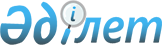 О тематике совместных мероприятий государств – членов Евразийского экономического союза в сфере защиты прав потребителей в 2024 годуРекомендация Коллегии Евразийской экономической комиссии от 23 января 2024 года № 2.
      Коллегия Евразийской экономической комиссии в соответствии с пунктом 9 плана мероприятий по реализации Программы совместных действий государств – членов Евразийского экономического союза в сфере защиты прав потребителей (приложение к Программе, утвержденной распоряжением Евразийского межправительственного совета от 21 июня 2022 г. № 12) и пунктами 5 и 6 Протокола о проведении согласованной политики в сфере защиты прав потребителей (приложение № 13 к Договору о Евразийском экономическом союзе от 29 мая 2014 года)
      рекомендует государствам – членам Евразийского экономического союза с даты опубликования настоящей Рекомендации на официальном сайте Евразийского экономического союза определить в 2024 году в качестве приоритетной тему года "Потребитель и предприниматель: доверие для развития" для целей информирования и просвещения граждан государств – членов Евразийского экономического союза в рамках проведения совместных мероприятий в сфере защиты прав потребителей. 
					© 2012. РГП на ПХВ «Институт законодательства и правовой информации Республики Казахстан» Министерства юстиции Республики Казахстан
				
      Председатель КоллегииЕвразийской экономической комиссии

М. Мясникович
